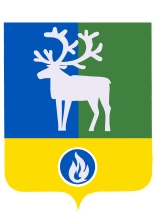 СЕЛЬСКОЕ ПОСЕЛЕНИЕ ПОЛНОВАТБЕЛОЯРСКИЙ РАЙОНХАНТЫ-МАНСИЙСКИЙ АВТОНОМНЫЙ ОКРУГ – ЮГРАСОВЕТ ДЕПУТАТОВСЕЛЬСКОГО ПОСЕЛЕНИЯ ПОЛНОВАТРЕШЕНИЕПРОЕКТот __________ 2021 года                                                                                                         № ___   О реализации инициативных проектов в сельском поселении ПолноватВ соответствии со статьями 26.1 и 56.1 Федерального закона от 6 октября 2003 года № 131-ФЗ «Об общих принципах организации местного самоуправления в Российской Федерации», статьей 7.2 устава сельского поселения Полноват, с целью активизации участия жителей сельского поселения Полноват в осуществлении местного самоуправления и решения вопросов местного значения посредством реализации на территории сельского поселения Полноват инициативных проектов Совет депутатов сельского поселения Полноват р е ш и л:Утвердить Порядок определения части территории сельского поселения Полноват, на которой могут реализовываться инициативные проекты, согласно приложению 1 к настоящему решению.Утвердить Порядок выявления мнения граждан по вопросу о поддержке инициативного проекта на территории сельского поселения Полноват путем опроса граждан согласно приложению 2 к настоящему решению.Утвердить Порядок выдвижения, внесения, обсуждения, рассмотрения инициативных проектов, а также проведения их конкурсного отбора в сельском поселении Полноват согласно приложению 3 к настоящему решению.Утвердить Порядок формирования и деятельности комиссии по проведению конкурсного отбора инициативных проектов в сельском поселении Полноват согласно приложению 4 к настоящему решению.Утвердить Порядок расчета и возврата сумм инициативных платежей, подлежащих возврату лицам (в том числе организациям), осуществившим их перечисление в бюджет сельского поселения Полноват, согласно приложению 5 к настоящему решению.Опубликовать настоящее решение в бюллетене «Официальный вестник сельского поселения Полноват» и разместить на официальном сайте органов местного самоуправления сельского поселения Полноват.Настоящее решение вступает в силу после его официального опубликования 
и распространяется на правоотношения, возникшие с 1 января 2021 года.Глава сельского поселения Полноват                                                                       Л.А. Макеева